Şubat 2019 dış ticaret istatistiklerine ilişkin veriler Türkiye İstatistik Kurumu (TÜİK) tarafından 29 Mart 2019 tarihinde yayımlandı.TÜİK, Gümrük ve Ticaret Bakanlığı işbirliği ile hazırladığı dış ticaret verilerini aylık olarak yayınlamaktadır. Şubat ayında Türkiye’nin ihracatı, bir önceki yılın aynı ayına göre yüzde 3,4 artarak 13 milyar 593 milyon dolar oldu. Şubat ayı ithalatı, bir önceki yılın aynı ayına göre yüzde 16,9 azalarak 15 milyar 727 milyon dolar olarak gerçekleşti. Buna göre Şubat ayı dış ticaret açığı, yüzde 63,1 azalarak 2 milyar 134 milyon dolara geriledi. 2018 Şubat ayında yüzde 69,4 olan ihracatın ithalatı karşılama oranı ise 2019 Şubat ayında yüzde 86,4’e yükseldi.Şekil 1: Aylara göre ihracat, milyar $  (2018-2019 Ocak-Aralık)Kaynak: TÜİKŞekil 2: Aylara göre ithalat, milyar $  (2018-2019 Ocak-Aralık) Kaynak: TÜİKİhracat rakamları 2019’in ikinci ayında bir önceki aya göre yüzde 3,1 artış; bir önceki yılın aynı ayına göre ise yüzde 3,4 artış gösterirken, 13,6 milyar dolar olarak gerçekleşti. 2019 yılına düşüşle başlayan ithalat rakamları 2019 Ocak ayında 15,7 milyar dolar olan iken, 2019 Şubat ayında da aynı seviyede seyretti.Şekil 3:Ülkelere göre dış ticaret, $  (2019 Şubat)Kaynak: TÜİKTürkiye, 2019 Şubat ayında en fazla ihracatı Almanya’ya yapmıştır. 1,22 milyar dolarlık ihracat ile Almanya birinci sırada yer alırken Almanya’yı sırası ile 857,2 milyon dolar ile B. Krallık, 815 milyon dolar ile İtalya ve 741,1 milyon dolar ile İspanya takip etmektedir. İthalatta ise Rusya lider konumdadır. Türkiye’nin 2019 Şubat ayında Rusya’dan yaptığı ithalat 1,58 milyar dolar olup Rusya’yı sırası ile 1,37 milyar dolar ile gizli ülke verisi, 1,37 milyar dolar ile Çin ve 1,35 milyar dolar ile Almanya takip etmektedir. Şekil 4: SITC Rev3 sınıflamasına göre dış ticaret, $  (2019 Şubat) Kaynak: TÜİK
Sektörel ihracatta, 2019 Şubat ayında 2,07 milyar dolar ile motorlu kara taşıtları, bisiklet ve motosikletler, bunların aksam ve parçası lider konumdadır. Sektörü 1,28 milyar dolar ile giyim eşyası ve bunların aksesuarları ihracatı ve 1 milyar dolar ile demir ve çelik ihracatı takip etmektedir. İthalatta ise ilk sırayı 2,36 milyar dolarlık ithalat ile açıklanmayan (Gizli veri) ürünler alırken, onu 888,9 milyon dolar ile demir, deniz, havayolu taşıtları ile bunların aksam, parçaları ve 713,4 milyar dolarlık ithalatı ile ilk şekillerde plastikler takip etmektedir.Şekil 5: İmalat sanayi ürünleri için teknoloji yoğunluğu, milyar $, %  (2019 Şubat)Kaynak: TÜİKTürkiye İstatistik Kurumu imalat sanayi ürünleri için teknoloji yoğunluğuna göre dış ticaret verilerini de açıklamaktadır. ISIC REV.3 sınıflamasına göre 2019 Şubat ayında imalat sanayi ürünlerinin toplam ihracatı içerisinde yüksek teknolojili ürünlerin payı yüzde 3,4, orta yüksek teknolojili ürünlerin payı ise yüzde 36,3’dir. İthalatta ise imalat sanayi ürünleri içerisinde yüksek teknolojili ürünlerinin payı yüzde 15,7 olmuştur. Orta yüksek teknolojili ürünlerin payı ise yüzde 39,8’dir. 2019 ŞUBAT DIŞ TİCARET BÜLTENİ29 Mart 2019                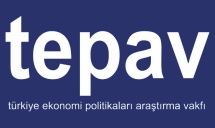 SıraÜlke adıİhracat1Almanya1.224.956.1332B. Krallık857.224.8323İtalya815.036.5434İspanya741.111.5455Irak657.639.0776ABD611.789.5047Fransa578.158.9088Hollanda411.533.8209İsrail345.547.87110Romanya322.184.164SıraÜlke adıİthalat1Rusya1.576.957.2782Gizli Ülke1.372.189.4403Çin1.371.232.6854Almanya1.347.310.7215ABD842.001.5486G. Kore667.051.2847İtalya597.905.4328Hindistan491.490.7049İran466.113.35710Fransa441.726.765SıraSITCSITC adıİhracat Dolar178Motorlu kara taşıtları, bisiklet ver motosikletler, bunların aksam ve parçası2.074.029.429284Giyim eşyası ve bunların aksesuarları1.275.160.105367Demir ve çelik1.006.572.566465Tekstil ürünleri (iplik, kumaş, yer kaplamaları, hazır eşya)916.781.692577Elektrik makinaları, cihazları ve aletleri, vb. aksam,parçaları769.721.890689Başka yerde belirtilmeyen çeşitli mamul eşyalar669.522.51775Meyve ve sebzeler558.415.698869Demir, çelik, bakır, nikel, alüminyum ve diğer adi metallerden eşya555.058.260933Petrol, petrolden elde edilen ürünler506.821.7031074Diğer genel endüstri makina/cihazların aksamları435.525.250SıraSITCSITC adıİthalat Dolar139Gizli veri2.353.062.253279Demir, deniz, havayolu taşıtları ile bunların aksam, parçaları888.913.452357İlk şekillerde plastikler713.427.708467Demir ve çelik702.412.390533Petrol, petrolden elde edilen ürünler677.015.869697Altın,parasal olmayan (altın madeni ve konsantreleri hariç)675.042.390777Elektrik makinaları,cihazları ve aletleri, vb.aksam,parçaları649.036.222878Motorlu kara taşıtları, bisiklet ver motosikletler, bunların aksam ve parçası603.925.159974Diğer genel endüstri makina/cihazların aksamları600.000.1291071Güç üreten makineler ve araçlar553.464.906İhracatDeğerYüzdeToplam imalat sanayi12,81100Yüksek teknoloji0,443,4Orta-yüksek teknoloji4,6536,3Orta-düşük teknoloji3,5427,6Düşük teknoloji4,1932,7İthalatDeğerYüzdeToplam imalat sanayi11,99100Yüksek teknoloji1,8915,7Orta-yüksek teknoloji4,7739,8Orta-düşük teknoloji3,8832,4Düşük teknoloji1,4512,1